Муниципальное бюджетное учреждение дополнительного образования Детская музыкальная школа №1 им. М.К. Бутаковой
г.Арзамас Нижегородская область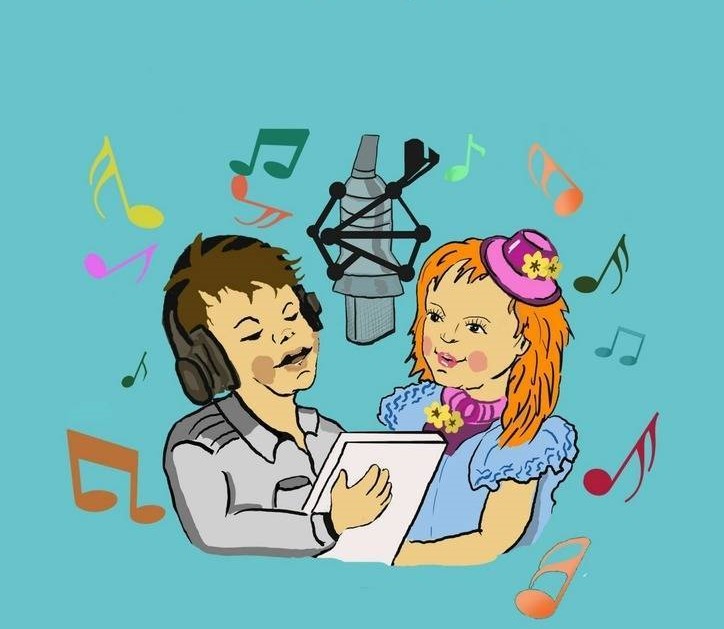 «Азбука вокала»Дидактическое пособие для ДМШАвтор-составитель: Рустамова Гюнел Аршадовна, преподаватель эстрадного вокалаг.Арзамас 2022I.Дыхательная гимнастика1.1 «Вдох-выдох»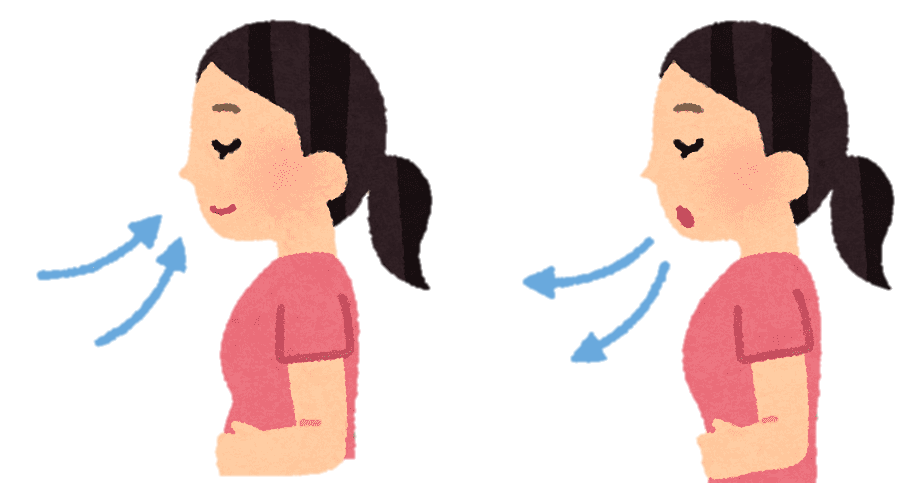 Исходное положение стоя. Вдох короткий через нос, представляем, что нюхаем цветок – при этом живот надувается. Выдыхаем плавно через рот – живот сдувается. 
Не забываем, что плечи не поднимаются при вдохе!1.2«Мыльные пузыри»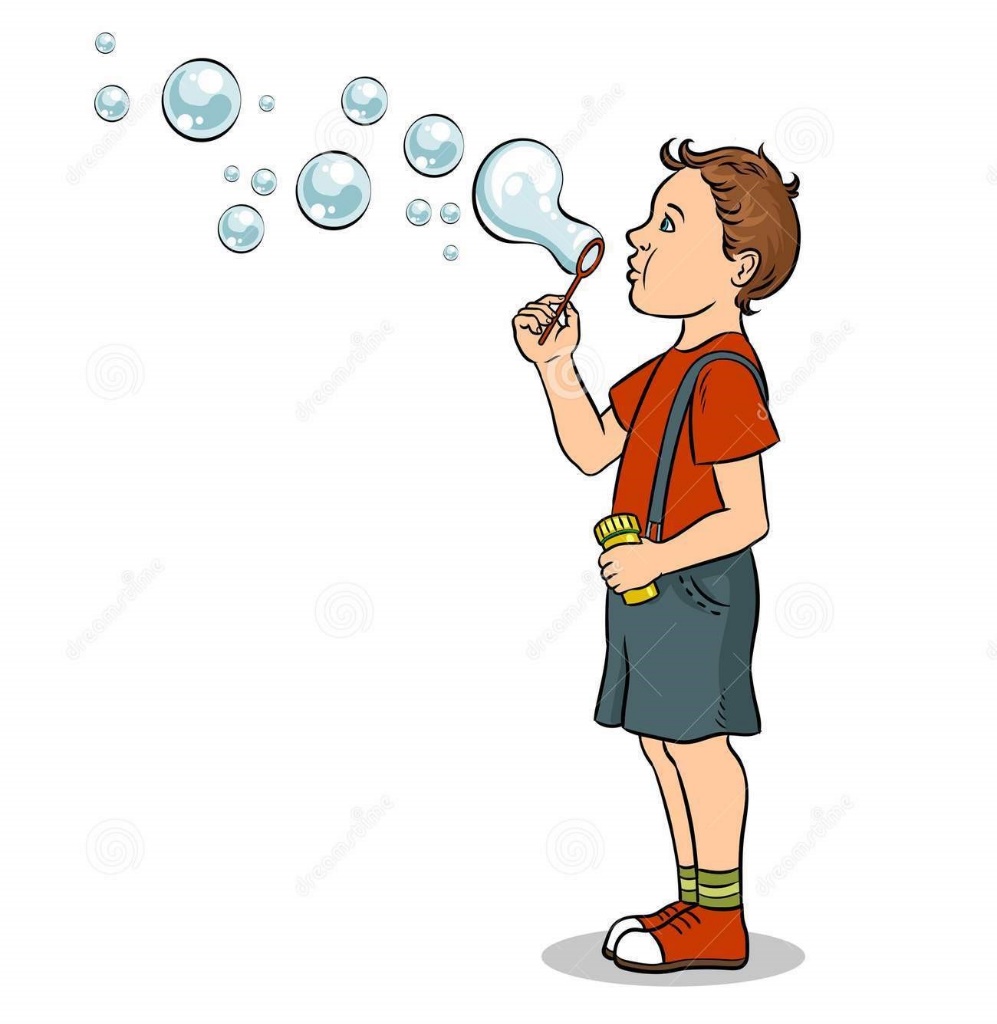 Цель: выработать направленную длительную воздушную струю.Вдох - носом, а выдох через сложенные в трубочку губы, длинный и мягкий, тогда пузырь получится большой и красивый.1.3 «Собачка»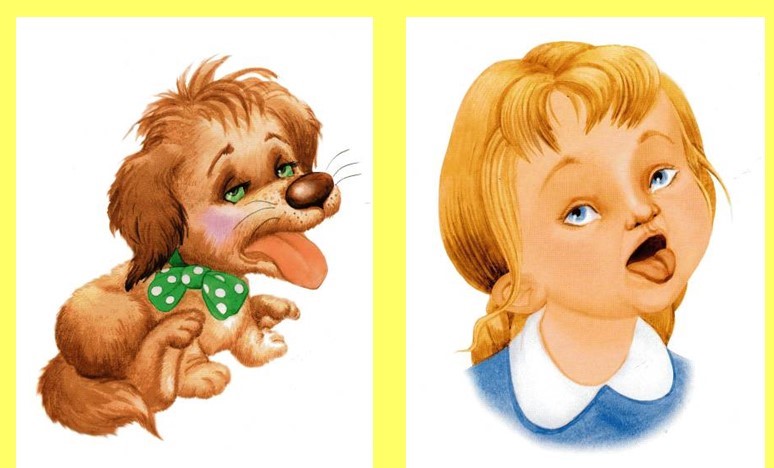 Максимально нужно высунуть язык и начать быстро дышать ртом, удерживая язык снаружи. Это и называется дыханием собаки. Дышите таким образом в течение 3 минут.II. Артикуляционная гимнастика2.1 «Лошадка»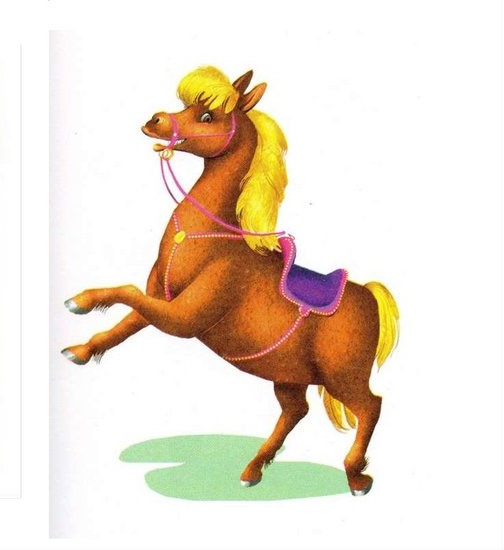 Нужно улыбнуться, показать зубы, приоткрыть рот и пощелкать кончиком языка (как лошадка цокает копытами). Нижняя челюсть не должна двигаться, работает только язык.2.2 «Заборчик»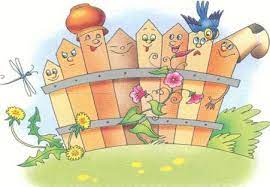 Зубы ровно мы смыкаемИ заборчик получаем…А сейчас раздвинем губы –Посчитаем наши зубы!Нужно улыбнуться, с напряжением показать зубы. Удерживать данное положение на счёт пяти. III.Мимическая гимнастика3.1 «Поднятие бровей»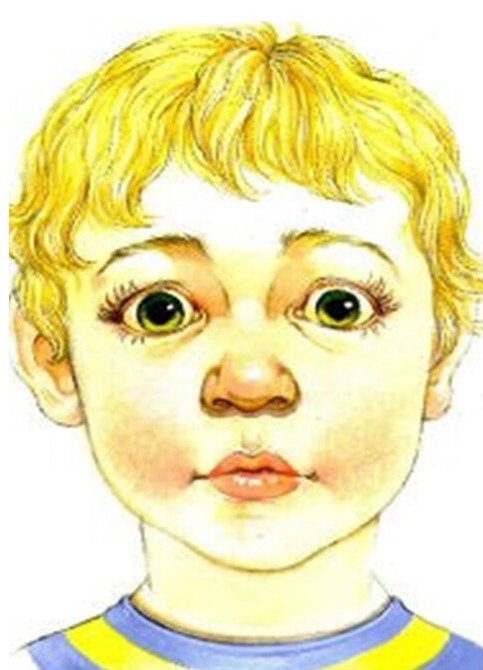 Учимся поднимать и опускать брови.Выражение лица удивлённое. Повторяем упражнение 3-5 раза. 3.2 «Худышка»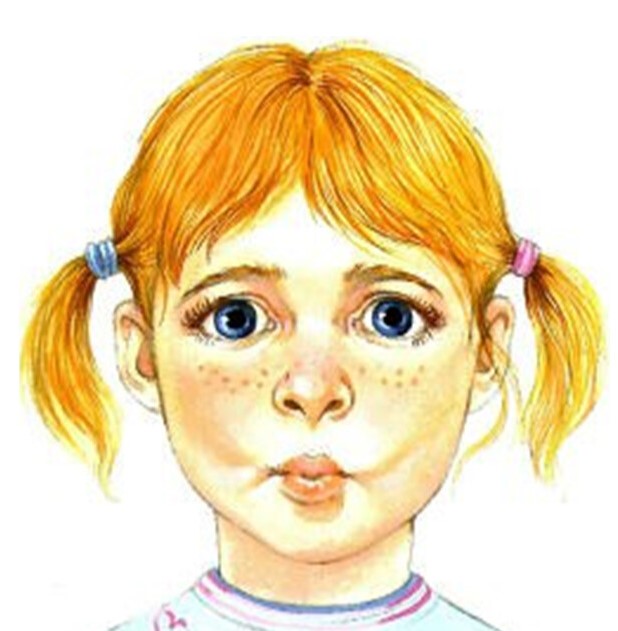 Учимся втягивать щёки – изображать «худышку».Повторяем упражнение 3-5 раз.IV. Песенки-распевки4.1 «Козлик»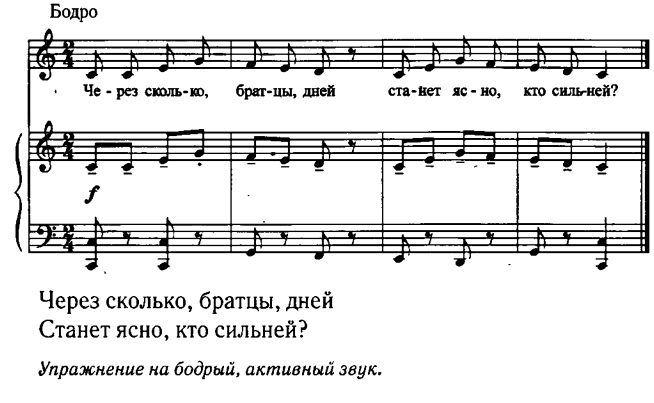 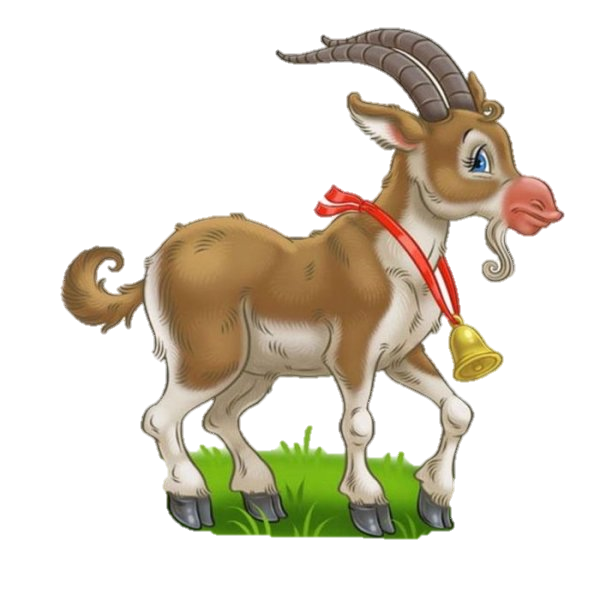 4.2 «Две овечки»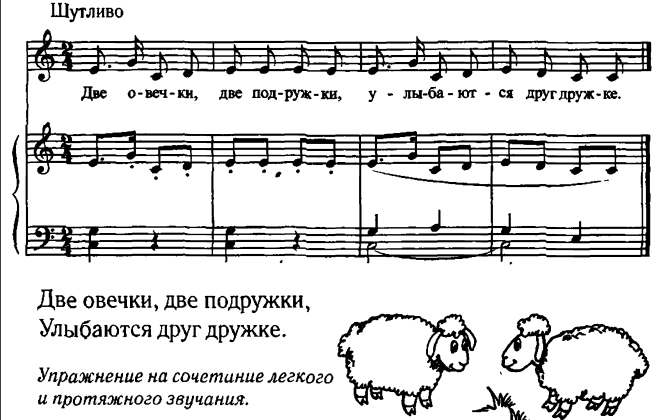 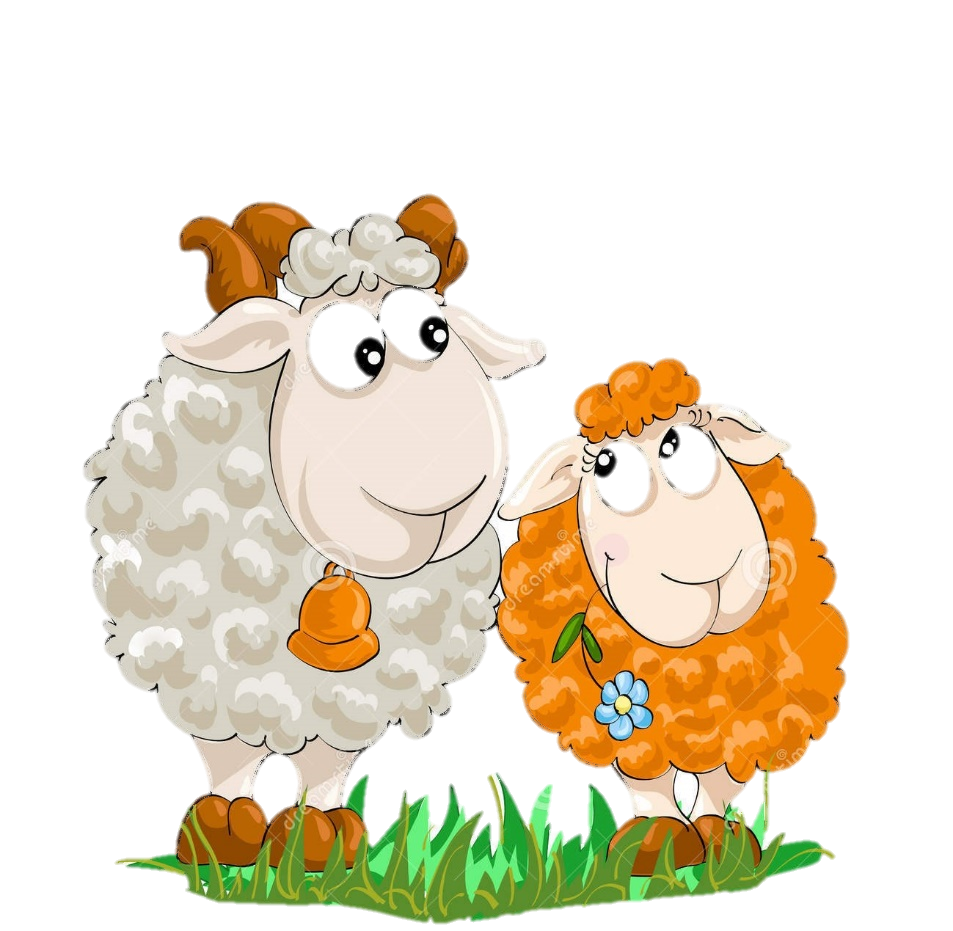 4.3 «Котята»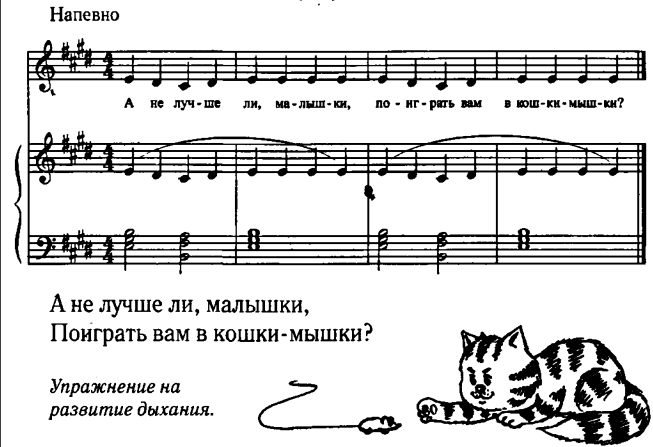 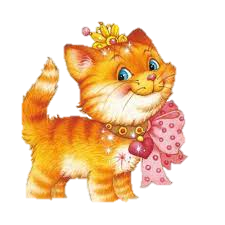 4.4 «Лошадки»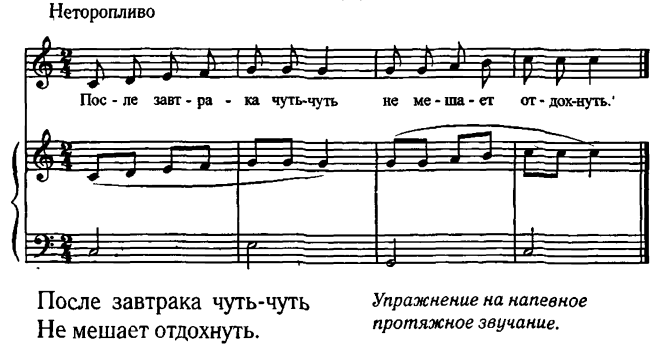 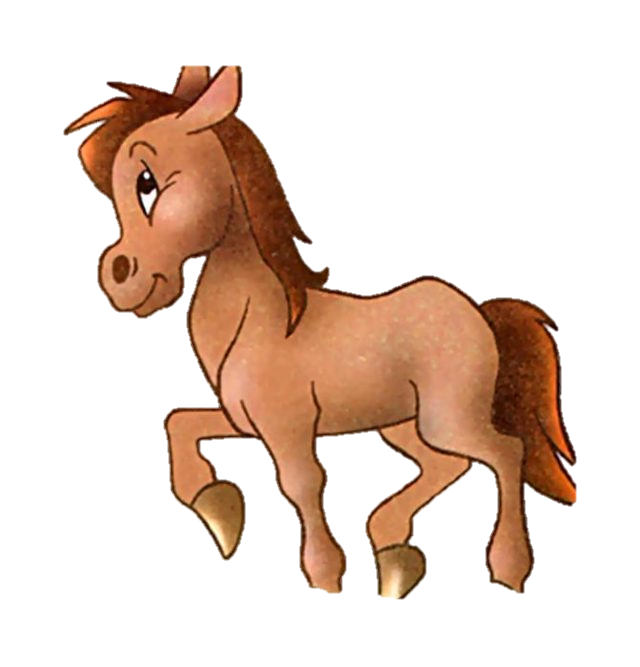 